NiezapominajkiM. KonopnickaNiezapominajki to są kwiatki z bajki!
Rosną nad potoczkiem,
patrzą rybim oczkiem.
Gdy się płynie łódką,
Śmieją się cichutko
I szepcą mi skromnie:
„Nie zapomnij o mnie”.
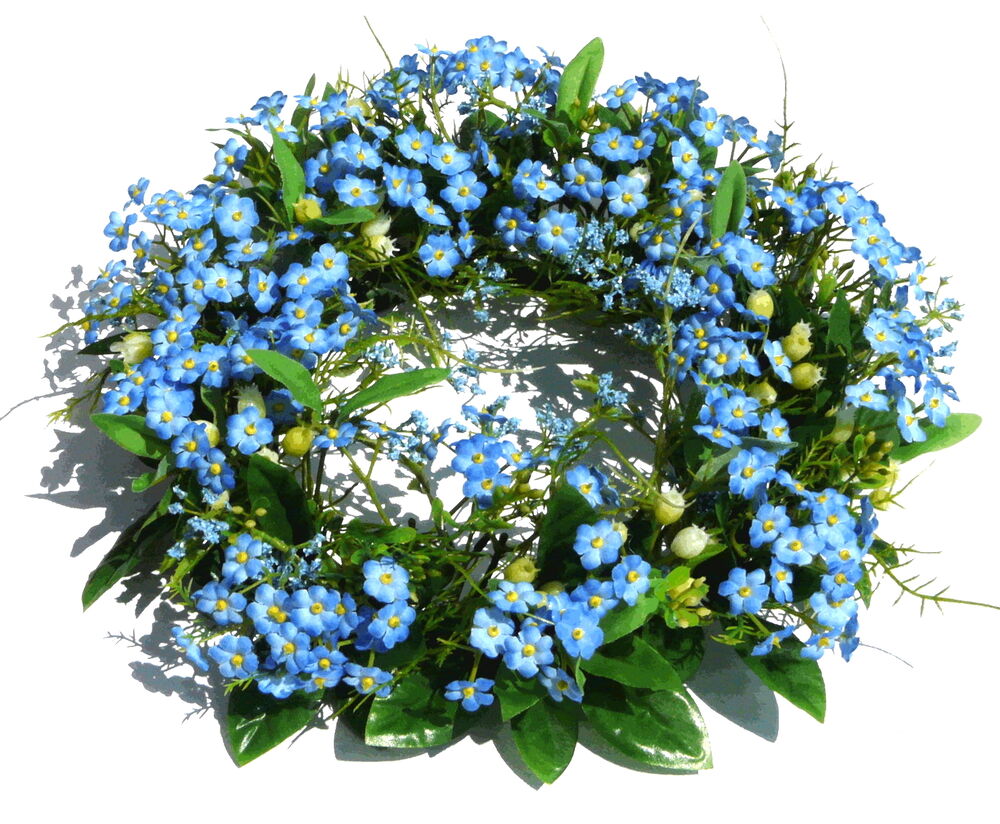 